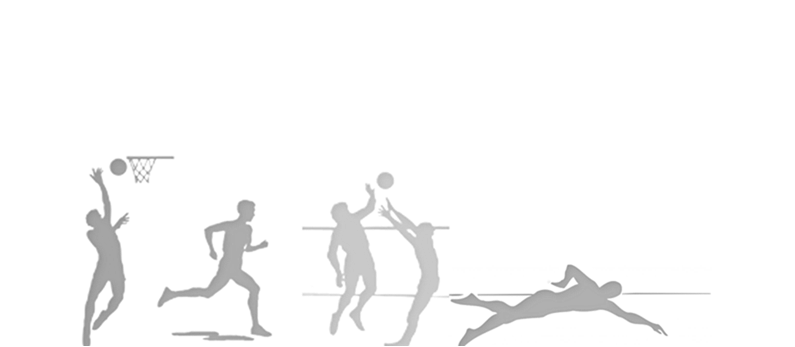 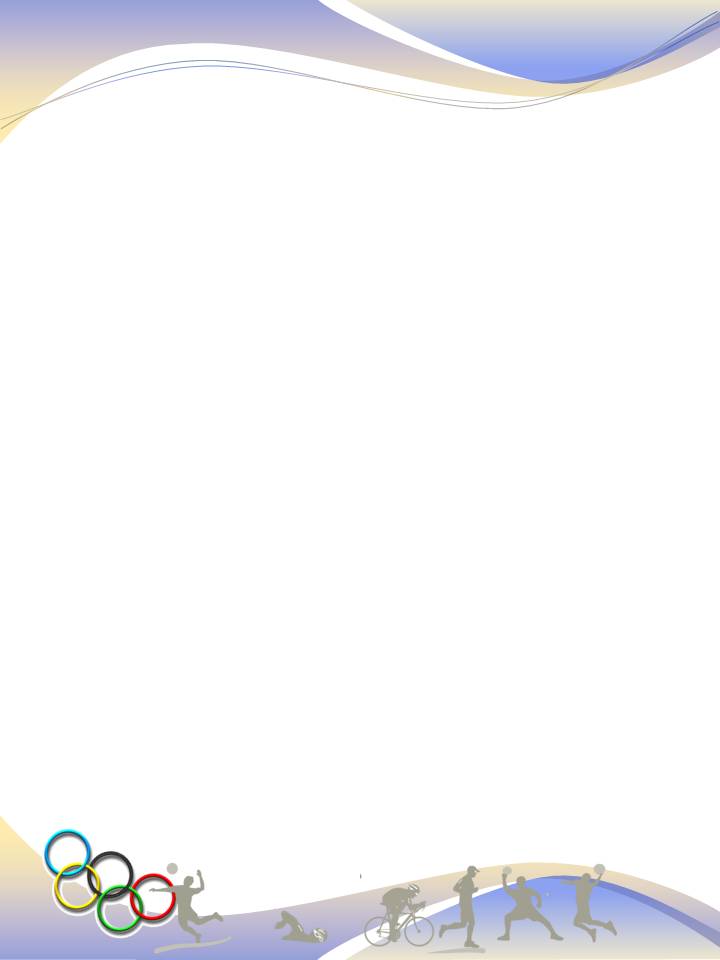 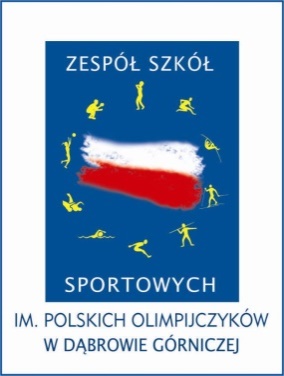 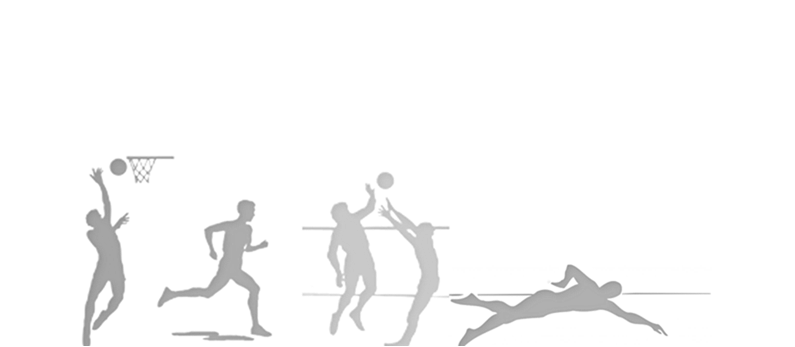 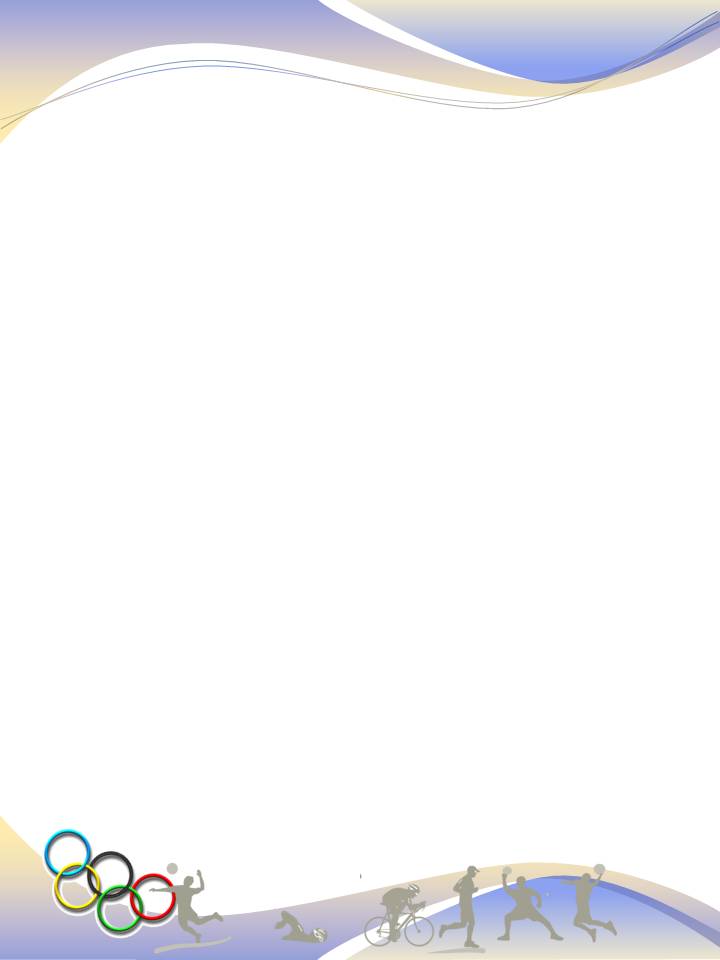 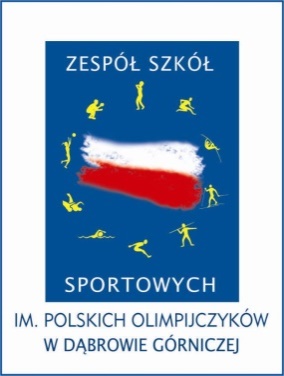 Procedury postępowania w sytuacjach kryzysowychw zespole szkół sportowych im. polskich olimpijczyków w dąbrowie górniczejPROCEDURY POSTĘPOWANIA W PRZYPADKU USKARŻANIA SIĘ UCZNIA NA ZŁY STAN ZDROWIAW razie złego samopoczucia ucznia pomocy medycznej udziela pielęgniarka szkolna lub osoba uprawniona do udzielania takiej pomocy. Nauczyciel kontaktuje ucznia z pielęgniarką szkolną. Jeśli stan zdrowa ucznia nie jest zły, pielęgniarka, a w przypadku jej nieobecności wychowawca / nauczyciel / trener informuje telefonicznie rodziców ucznia oraz ustala:potrzebę wezwania pogotowia,potrzebę wcześniejszego odebrania dziecka przez rodziców ze szkoły, godzinę odbioru dziecka ze szkoły. Informacje o powyższych ustaleniach powiadamiający zamieszcza w dzienniku zajęć. Jeśli stan zdrowa ucznia jest zły, pielęgniarka, a w przypadku jej nieobecności ratownik WOPR /wychowawca lub nauczyciel, wzywa pogotowie ratunkowe, a o konieczności wezwania pogotowia są powiadomieni telefonicznie rodzice ucznia. W momencie przejęcia ucznia przez pogotowie ratunkowe za jego bezpieczeństwo odpowiada kierownik zespołu ratowniczego. Jeżeli ucznia osobiście odbierze rodzic, musi być to odnotowane. Informacja ma zawierać dane: imię i nazwisko ucznia, klasę, datę, godzinę opuszczenia budynku, nazwisko i imię rodzica, powód odebrania dziecka. Rodzic powinien również powiadomić o tym wychowawcę ucznia. Zabronione jest zwalnianie do domu ucznia, który uskarża się na zły stan zdrowia, bez poinformowania pielęgniarki szkolnej, wychowawcy ucznia oraz jego rodziców.       PROCEDURA POSTĘPOWANIA W SYTUACJI ZAISTNIENIA WYPADKU UCZNIA POZOSTAJĄCEGO POD OPIEKĄ SZKOŁY 1.	Pracownik szkoły, który powziął wiadomość o wypadku, powinien niezwłocznie zapewnić poszkodowanemu uczniowi opiekę oraz udzielić mu pierwszej pomocy (ogólne zasady postępowania przy udzielaniu pierwszej pomocy poszkodowanym w wypadkach zawiera załącznik nr 1 dołączony do procedury). 2.	Jeśli nauczyciel ma w tym czasie zajęcia z klasą – prosi o nadzór nad swoimi uczniami nauczyciela uczącego w sali znajdującej się najbliżej. 3.	O wypadku, do którego doszło na terenie szkoły, należy powiadomić pielęgniarkę szkolną, dyrektora szkoły oraz szkolnego inspektora BHP. 4.	O każdym wypadku należy powiadomić rodziców poszkodowanego ucznia. Fakt ten należy odnotować w dzienniku lekcyjnym, podając datę i godzinę powiadomienia oraz formę kontaktu. Powiadomić o wypadku rodziców może pielęgniarka szkolna, nauczyciel, pod opieką którego zdarzył się wypadek, wychowawca lub dyrektor szkoły. 5.	Przy lekkich urazach (brak wyraźnych obrażeń – np. widoczne tylko lekkie zaczerwienienie, zadrapanie, lekkie skaleczenie), po udzieleniu pierwszej pomocy poszkodowanemu uczniowi, należy ustalić z rodzicem ucznia konieczność wezwania pogotowia, potrzebę wcześniejszego przyjazdu rodzica, godzinę odbioru dziecka ze szkoły w dniu zdarzenia. Informację o tych ustaleniach powiadamiający zamieszcza w dzienniku zajęć. Jeżeli rodzic nie może odebrać dziecka ze szkoły osobiście, to do zakończenia zajęć przebywa ono w szkole pod opieką pielęgniarki lub wyznaczonego przez dyrektora szkoły nauczyciela. 6.	W każdym trudniejszym przypadku (widoczne obrażenia, urazy, niepokojące objawy, ryzyko utraty przytomności, trudności w oddychaniu) należy wezwać pogotowie ratunkowe (może to zrobić pielęgniarka szkolna, nauczyciel, dyrektor szkoły).7.	O wypadku śmiertelnym, ciężkim i zbiorowym dyrektor szkoły zawiadamia niezwłocznie policję, prokuraturę, organ prowadzący oraz nadzorujący szkołę. 8.	O wypadku, do którego doszło w wyniku zatrucia, dyrektor szkoły zawiadamia niezwłocznie państwowego inspektora sanitarnego. 9.	Jeżeli wypadek został spowodowany niesprawnością techniczną pomieszczenia lub urządzeń, miejsce wypadku pozostawia się nienaruszone. Dyrektor zabezpiecza je do czasu dokonania oględzin przez zespół powypadkowy. 10.	Zawiadomień dokonuje dyrektor szkoły, a w przypadku nieobecności dyrektora zawiadomień dokonuje nauczyciel upoważniony przez dyrektora szkoły (posiadający stosowne pełnomocnictwo) lub inny upoważniony przez dyrektora pracownik (może to być np. pielęgniarka szkolna).11.	Jeżeli wypadek zdarzył się w czasie wyjścia, wycieczki, imprezy organizowanej poza terenem szkoły, wszystkie stosowne decyzje podejmuje opiekun grupy/kierownik wycieczki i odpowiada za nie. Ma on również obowiązek powiadomienia o wypadku dyrektora szkoły oraz inspektora BHP, rodziców ucznia oraz udzielenia pierwszej pomocy (jeżeli jest taka potrzeba, ma obowiązek wezwania Pogotowia Ratunkowego). 12.	Każdy uczeń o wypadku, jakiemu uległ na terenie szkoły lub podczas zajęć organizowanych przez szkołę poza jej terenem, ma obowiązek natychmiast zawiadomić pracownika służby BHP. 13.	W sytuacji, w której uczeń nie może osobiście się skontaktować z inspektorem BHP, o zdarzeniu mają obowiązek poinformować opiekunowie/nauczyciele lub świadkowie zdarzenia. 14.	Dyrektor szkoły powołuje zespół powypadkowy, który przygotowuje protokół powypadkowy. 15.	Dyrektor szkoły prowadzi rejestr wypadków uczniów oraz omawia z pracownikami szkoły okoliczności i przyczyny wypadków oraz ustala środki niezbędne, aby zapobiec podobnym zdarzeniom. 16.	W sprawach nieuregulowanych w niniejszej procedurze stosuje się przepisy dotyczące wypadków osób znajdujących się pod opieką szkoły (Rozporządzenie Ministra Edukacji Narodowej i Sportu z dnia 31 grudnia 2002 r. w  sprawie bezpieczeństwa i higieny                         w publicznych i niepublicznych szkołach i placówkach (Dz. U. z 2003 r. Nr 6, poz. 69             z późniejszymi zmianami). Załącznik nr 1 OGÓLNE ZASADY POSTĘPOWANIA PRZY UDZIELANIU PIERWSZEJ POMOCY UCZNIOM POSZKODOWANYM W WYPADKACH 1.	Należy pamiętać, że udzielenie pierwszej pomocy poszkodowanym w wypadkach jest prawnym obowiązkiem każdego (art. 162 Kodeksu Karnego). 2.	Nie należy lekceważyć wypadków lekkich, niewymagających interwencji lekarza (powierzchowne zranienia, otarcia naskórka, stłuczenia, itp.). Każde, nawet drobne skaleczenie należy prawidłowo zaopatrzyć. 3.	Należy zachować spokój, nie wpadać w panikę, rozpoznać stan poszkodowanego. 4.	Należy wezwać pielęgniarkę szkolną, a przypadku jej nieobecności w miarę swoich możliwości udzielić podstawowej pierwszej pomocy. 5.	Jeżeli stan osoby poszkodowanej tego wymaga, należy wezwać pogotowie ratunkowe. 6.	Należy powiadomić rodziców poszkodowanego ucznia. 7.	Usunąć poszkodowanego z rejonu zagrożenia. 8.	Poszkodowanemu zapewnić spokój, odsunąć z otoczenia zbędne osoby. 9.	Zapewnić poszkodowanemu komfort termiczny (ciepłe okrycie) oraz psychiczny. 10.	Poszkodowanemu nie wolno podawać leków, tabletek przeciwbólowych. 11.	W przypadku podejrzeń uszkodzenia kręgosłupa, nie wolno go przenosić (za wyjątkiem sytuacji, gdy miejsce zdarzenia zagraża jego bezpieczeństwu). 12.	W przypadkach porażenia prądem, braku oddechu, braku krążenia, krwotoku, zatrucia i innych poważnych urazów – bezwzględnie wezwać pogotowie ratunkowe. 13.	Nie wolno pozostawiać poszkodowanego bez opieki. PROCEDURY POSTĘPOWANIA W SYTUACJI ZAISTNIENIA WYPADKU, KTÓREMU ULEGŁ PRACOWNIK SZKOŁY OBOWIĄZKI PRACODAWCY W razie wypadku przy pracy pracodawca jest obowiązany: Zabezpieczyć miejsce wypadku. Zapewnić udzielenie pierwszej pomocy poszkodowanym. Zawiadomić Państwowego Inspektora Pracy i prokuratora o wypadku śmiertelnym, ciężkim i zbiorowym.Ustalić okoliczności i przyczyny wypadku. Powołać zespół powypadkowy. Dokonać wpisu do rejestru wypadków przy pracy. Zarządzić stosowanie profilaktycznych środków oraz środków mających na celu poprawę warunków bezpieczeństwa i higieny pracy. Omówić okoliczności i przyczyn wypadku na Radzie Pedagogicznej. OBOWIĄZKI PRACOWNIKA W razie wypadku przy pracy:Pracownik, który zauważył wypadek lub dowiedział się o nim, zobowiązany natychmiast udzielić pomocy poszkodowanemu i zawiadomić o wypadku pielęgniarkę szkolną, dyrektora szkoły oraz inspektora BHP (jeżeli to konieczne należy wezwać pogotowie ratunkowe).Pracownik, który uległ wypadkowi, jeżeli stan jego na to pozwala, jest obowiązany zawiadomić niezwłocznie o wypadku dyrektora szkoły oraz inspektora BHP. Jeżeli skutki wypadku ujawniły się w okresie późniejszym, pracownik jest obowiązany zawiadomić swojego przełożonego niezwłocznie po ich ujawnieniu.Procedura postępowania w przypadku stwierdzenia palenia przez ucznia papierosów na terenie szkoły (lub przyniesienia przez ucznia papierosów do szkołyNa terenie szkoły obowiązuje bezwzględny zakaz palenia papierosów Jeżeli uczeń zostaje przyłapany po raz pierwszy na paleniu tytoniu, powiadamia się o tym fakcie wychowawcę klasy. Wychowawca informuje telefonicznie o tym zdarzeniu rodziców ucznia oraz udziela upomnienia uczniowi podczas lekcji wychowawczej w obecności całej klasy. Upomnienie wpisuje się do dziennika lekcyjnego. Uczeń ów nie może uzyskać oceny wzorowej zachowania. Jeżeli uczeń zostanie przyłapany po raz drugi na paleniu tytoniu, nauczyciel powiadamia o tym fakcie wychowawcę klasy. Wychowawca wzywa do szkoły rodziców ucznia oraz udziela upomnienia uczniowi w obecności rodziców. Uczeń zostaje skierowany na rozmowę profilaktyczną do pedagoga lub psychologa szkolnego. Uczeń ów ma obniżoną ocenę zachowania do dobrej. Jeżeli uczeń zostaje przyłapany po raz trzeci, nauczyciel powiadamia o tym fakcie wychowawcę klasy. Wychowawca wzywa do szkoły rodziców ucznia i informuje ich w obecności dyrektora szkoły o konieczności systematycznego uczęszczania ucznia na zajęcia prowadzone przez pedagoga lub psychologa szkolnego. Uczeń ów może mieć obniżoną ocenę z zachowania do nieodpowiedniej. Kolejne przypadki łamania zakazu palenia przez ucznia mogą się wiązać z udzieleniem upomnienia lub nagany przez dyrektora szkoły, zawieszeniem w prawach ucznia, a nawet relegowaniem ze szkoły. Jest to jednak ostateczność, po wykorzystaniu wszystkich możliwych środków dyscyplinujących. Dodatkowo wychowawca, w porozumieniu z dyrektorem szkoły, w przypadku ucznia, który nagminnie łamie zakaz palenia na terenie szkoły, może poinformować oraz wezwać Straż Miejską. Funkcjonariusze Straży Miejskiej po rozmowie z uczniem oraz świadkami zdarzenia (m.in. z nauczycielem lub nauczycielami, którzy potwierdzą łamanie zakazu palenia przez ucznia na terenie szkoły), sporządzają notatkę służbową ze zdarzenia. Straż Miejska może uczniowi pełnoletniemu nałożyć mandat. Wychowawca jest zobowiązany każdą uzyskaną informację o przyłapaniu ucznia na paleniu papierosów odnotować w dzienniku lekcyjnym. Takiego wpisu może również dokonać nauczyciel, który przyłapał ucznia na paleniu papierosów. PROCEDURA POSTĘPOWANIA W PRZYPADKU ZŁAMANIA PRZEZ UCZNIA ZAKAZU KORZYSTANIA W CZASIE LEKCJI Z TELEFONU KOMÓRKOWEGO (ORAZ INNYCH URZĄDZEŃ REJESTRUJĄCYCH DŹWIĘK, ODTWARZAJĄCYCH OBRAZ) Uczniów obowiązuje całkowity zakaz używania telefonów komórkowych i innych urządzeń rejestrujących i odtwarzających dźwięk i obraz w czasie lekcji. Aparaty powinny być wyłączone i schowane. W przypadku nieprzestrzegania w/w zapisu telefon (lub inne w/w urządzenie) zostaje odebrany przez nauczyciela i zdeponowany w sekretariacie szkoły. Telefon musi być przez ucznia wyłączony. Nauczyciel, zostawiając telefon w sekretariacie, dołącza informację, do kogo należy telefon oraz z której klasy jest uczeń. Nauczyciel informuje o zdarzeniu wychowawcę klasy, a wychowawca – rodziców ucznia.Również w przypadku odmowy oddania przez ucznia telefonu (lub innego w/w urządzenia) nauczyciel informuje o zdarzeniu wychowawcę oraz rodziców ucznia. W każdej z w/w sytuacji nauczyciel odnotowuje w dzienniku lekcyjnym informację o takim zdarzeniu. Po skończonych zajęciach uczeń może odebrać telefon lub inne urządzenie elektroniczne z sekretariatu szkoły (odbierając telefon z sekretariatu, uczeń pokazuje swoją legitymacje szkolną). W przypadkach nagłych, wymagających konieczności kontaktu ucznia z rodzicami, może on skorzystać z telefonu w sekretariacie. Za nieprzestrzeganie zakazu używania telefonu komórkowego (lub innego w/w urządzenia) na zajęciach lekcyjnych grozi: za pierwszym razem – uwaga wpisana do dziennika lekcyjnego lub Karty Oceny Zachowania Ucznia, powiadomienie wychowawcy oraz rodziców ucznia, w przypadku powtarzających się sytuacji łamania w/w zakazu – uczeń może mieć obniżoną ocenę z zachowania oraz mogą być wykorzystane inne procedury zgodnie ze Statutem Zespołu Szkół Sportowych.procedura w przypadku ujawnienia na terenie szkoły ucznia, którego stan wskazuje na użycie środka odurzającego lub alkoholuStan wskazujący na użycie środka odurzającego lub alkoholuOsoba podejrzewająca użycie przez ucznia środka odurzającego lub alkoholu spisuje dane osobowe ucznia i izoluje go od otoczenia, pamiętając aby nie pozostawiać go samego.Wzywa pielęgniarkę w celu stwierdzenia stanu trzeźwości i udzielenia pomocy medycznej, w razie potrzeby wzywa Pogotowie Ratunkowe.Powiadamia wychowawcę/drugiego wychowawcę, Dyrektora i pedagoga lub psychologa szkolnego o okolicznościach w jakich zastał ucznia. Wychowawca wzywa telefonicznie rodziców lub opiekunów prawnych ucznia.Z zachowaniem bezpieczeństwa w przypadku narkotyków zabezpiecza w obecności świadków ewentualne komponenty, narzędzia i miejsce zdarzenia.Ustala ewentualnych świadków mających związek ze zdarzeniem.Powiadamia o zdarzeniu Policję.W przypadku zaistnienia podejrzeń zażycia środka odurzającego wybrany pracownik (np. pedagog lub wychowawca) może zawieźć ucznia do właściwego ośrodka opieki zdrowotnej, aby wykonać badanie na zawartość środka odurzającego w moczu lub ślinie, jednak wyłącznie po uzyskaniu od rodzica pisemnej zgody na wykonanie takich badań.Wychowawca udziela uczniowi zgodnie ze Statutem Szkoły Upomnienia.W przypadku zaistnienia sytuacji po raz wtóry, w stosunku do ucznia wyciągnięta zostanie kolejna sankcja/Nagana Dyrektora Szkoły/ a uczeń objęty zostaje indywidualnym programem dla Ucznia sprawiającego trudności wychowawcze.procedura w przypadku stwierdzenia popełnienia przez ucznia czynu karalnego przeciw mieniuCzyn karalny przeciw mieniuOsoba poinformowana o zdarzeniu na terenie szkoły natychmiast udaje się w celu sprawdzenia wiarygodności informacji na wskazane miejsce.Ujmuje sprawcę. Nie pozostawia go samego, do czasu przybycia Policji, w przypadku kilku sprawców umieszcza ich w osobnych pomieszczeniach.Powiadamia o zdarzeniu Dyrekcję, wychowawcę pedagoga szkolnego.Wychowawca powiadamia o zdarzeniu rodziców lub prawnych opiekunów nieletniego.Zabezpiecza miejsce zdarzenia poprzez odizolowanie miejsca zdarzenia celem niedopuszczenia do zatarcia śladów przez osoby postronne, ewentualne rzeczy pochodzące z przestępstwa lub służące do jego popełnienia zabezpiecza w obecności świadków pozostawiając w miejscu znalezienia.Powiadamia właściwy Komisariat Policji o zdarzeniu.Dalsze kroki prawne reguluje procedura postępowania policji.procedura w przypadku stwierdzenia przez nauczyciela demoralizacji nieletniegoDemoralizacja nieletniegoOsoba stwierdzająca fakt demoralizacji nieletniego spisuje dane osobowe ucznia i informuje o przypadku Dyrekcje Szkoły, Pedagoga lub Psychologa Szkolnego i wychowawcę/drugiego wychowawcę. Wychowawca powiadamia o zdarzeniu rodziców lub prawnych opiekunów.W miarę możliwości sprawdza w dostępny sposób wiarygodność informacji.Zawiadamia Policję (dzielnicowego, specjalistę ds. nieletnich właściwego terytorialnie Komisariatu Policji) lub Sąd Rodzinny.Nie nagłaśnia zdarzenia, wszelkie czynności z nieletnim stara się przeprowadzić w izolacji od innych uczniów.Wychowawca udziela uczniowi zgodnie ze Statutem Szkoły Upomnienia.W przypadku zaistnienia sytuacji po raz wtóry, w stosunku do ucznia wyciągnięta zostanie kolejna sankcja/Nagana Dyrektora Szkoły/ a uczeń objęty zostaje indywidualnym programem dla Ucznia sprawiającego trudności wychowawcze.procedura w przypadku stwierdzenia czynu karalnego przeciw osobieCzyn karalny przeciw osobieOsoba stwierdzająca fakt czynu karalnego przeciw osobie udziela pierwszej pomocy osobom poszkodowanym, sprawcom i świadkom.Ujmuje sprawcę. Nie pozostawia sprawcy samego, do czasu przybycia Policji, w przypadku kilku sprawców, umieszcza ich w osobnych pomieszczeniach.Powiadamia o zdarzeniu Dyrekcje placówki, Pedagoga lub Psychologa Szkolnego i Wychowawcę.Wychowawca powiadamia rodziców lub opiekunów prawnych.Przy świadkach zabezpiecza miejsca zdarzenia poprzez odizolowanie miejsca zdarzenie celem niedopuszczenia do zatarcia śladów przez osoby postronne, ewentualne rzeczy pochodzące z przestępstwa lub służące do jego popełnienia zabezpieczyć pozostawiając w miejscu znalezienia, nie dopuszczając do ich zniszczenia lub przemieszczenia, w przypadku zgwałcenia – starać się nie dopuścić do zatracenia śladów na ciele ofiary i jej odzieży.Ustala, zapamiętuje świadków zdarzenia – notuje ich dane personalne.Powiadamia Policję lub Prokuraturę.Dalsze kroki prawne reguluje procedura postępowania policji.procedura w przypadku stwierdzenia posiadania przez uczniów narzędzi, przedmiotów i substancji niebezpiecznych oraz substancji uzależniającychNiebezpieczne narzędzia, przedmioty i substancje: Za przedmioty niebezpieczne uważa się: scyzoryki i noże, duże metalowe sygnety, łańcuchy, szpikulce, kije, lasery, gaz, straszaki broni, pałki gumowe lub plastikowe oraz inne niebezpieczne przedmioty, substancje chemiczne łatwopalne, wybuchowe i żrące, narkotyki, alkohol, nikotynę, leki psychotropowe, tzw. „dopalacze”. Nauczyciel lub inny pracownik szkoły, który jest świadkiem posiadania przez ucznia niedozwolonego narzędzia lub substancji, nakłania go do oddania niebezpiecznego przedmiotu i podejmuje działanie zmierzające do jego zabezpieczenia (zachowując środki ostrożności deponuje w sekretariacie, gabinecie pedagoga lub zabezpiecza pomieszczenie, w którym znajduje się przedmiot przed dostępem innych uczniów). Jeżeli uczeń nie chce oddać przedmiotu lub substancji nauczyciel interweniujący natychmiast powiadamia wychowawcę, pedagoga, a w uzasadnionych sytuacjach dyrektora szkoły. Wychowawca bądź pedagog odbiera niebezpieczny przedmiot, przeprowadza rozmowę z uczniem wyjaśniając przyczyny przyniesienia tego przedmiotu, pouczając o grożącym niebezpieczeństwie oraz informując o sposobie ukarania. Wychowawca lub pedagog informuje o zdarzeniu rodziców/ opiekunów prawnych ucznia, wzywa ich do szkoły i jeżeli jest to prawnie możliwe, oddaje przedmiot oraz sporządza notatkę w dokumentacji pedagoga szkoły. W przypadku, gdy istnieje uzasadnione podejrzenie, że jest to narkotyk, substancja lub przedmiot zagrażający zdrowiu i życiu dyrektor szkoły, pedagog lub interweniujący nauczyciel wzywa policję. Posiadanie narkotyku przez uczniaOsoba stwierdzająca fakt posiadania narkotyku przez ucznia izoluje go wraz z posiadanymi rzeczami osobistymi ( tornister, plecak, kurtka). Pozostawia go w obecności najmniej dwu osób do czasu przybycia Policji.Zabezpiecza przy świadkach znaleziony na terenie szkoły narkotyk.Znalezionego narkotyku nie można przechowywać w szkole. Posiadanie narkotyków jest w Polsce przestępstwem.Informuje o zdarzeniu Pedagoga szkolnego, Dyrektora Szkoły, wychowawcę/drugiego wychowawcę.Wychowawca powiadamia o zdarzeniu rodziców lub opiekunów prawnych.Wzywa policję, która odbiera i zabezpiecza narkotyk.Dalsze kroki prawne reguluje procedura postępowania policji.procedura w przypadku kradzieży dokumentacji szkolnejKradzież dokumentacji szkolnejOsoba stwierdzająca fakt kradzieży dokumentacji szkolnej informuje o sytuacji Dyrekcję Szkoły.W miarę możliwości sprawdza w dostępny sposób okoliczności, w jakich kradzież nastąpiła.Ustala, zapamiętuje świadków zdarzenia – notuje ich dane personalne.Zabezpiecza przy świadkach miejsce zdarzenia celem niedopuszczenia do zatarcia śladów przez osoby postronne, ewentualne rzeczy pochodzące z przestępstwa lub służące do jego popełnienia zabezpiecza pozostawiając w miejscu znalezienia, nie dopuszczając do ich zniszczenia lub przemieszczenia.Powiadamia właściwy Komisariat Policji o zdarzeniu.procedura w przypadku stwierdzenia Zagrożenia pożarem, wybuchem i zatruciemNauczyciel lub inny pracownik szkoły, będący świadkiem zdarzenia, ustala podstawowe okoliczności zagrożenia i ocenia wstępnie jego możliwe skutki. Nauczyciel lub inny pracownik szkoły podejmuje czynności mające na celu odizolowanie uczniów od źródła zagrożenia i w razie potrzeby udziela pierwszej pomocy osobom uczestniczącym w zdarzeniu. Nauczyciel lub inny pracownik szkoły powiadamia o zdarzeniu dyrektora szkoły. Dyrektor szkoły lub upoważniona przez niego osoba powiadamia o zdarzeniu odpowiednie służby ratunkowe (Policję, Straż Pożarną, Pogotowie Ratunkowe). Osoby odpowiedzialne, wyznaczone przez dyrektora organizują ewakuację zgodnie z przepisami BHP i przeciwpożarowymi. procedura w przypadku stwierdzenia na terenie szkoły podejrzanych przedmiotów lub substancji nie będących w posiadaniu uczniów.Za podejrzane należy uznać przedmioty lub substancje o nieznanym pochodzeniu, np. przypominające narkotyk, materiał wybuchowy, żrący, nieznaną substancję chemiczną. itp. Nauczyciel lub pracownik szkoły zabezpiecza tymczasowo dostęp uczniów do miejsca, w którym znaleziono przedmioty lub substancje podejrzane. Nauczyciel lub upoważniony pracownik szkoły zawiadamia dyrektora szkoły. Dyrektor szkoły oddelegowuje pracownika szkoły do zabezpieczenia miejsca zdarzenia do czasu przybycia odpowiednich służb. Dyrektor szkoły lub upoważniony pracownik szkoły zawiadamia odpowiednie służby: Policję, Straż Pożarną i wydaje decyzję o ewentualnej ewakuacji uczniów z budynku szkoły. procedura w przypadku stwierdzenia na terenie szkoły osób niepożądanych, zachowujących się niewłaściwie lub zwierząt zagrażających bezpieczeństwu uczniówZwierzę bez opieki właściciela na terenie szkoły. Nauczyciel lub pracownik szkoły będący świadkiem zdarzenia izoluje dzieci od zwierzęcia (dzieci nie wychodzą z klasy, a gdy są na boisku na polecenie nauczycieli dyżurujących wracają do budynku szkoły). Nauczyciel lub pracownik szkoły będący świadkiem zdarzenia zawiadamia pracownika obsługi. Pracownik obsługi informuje dyrekcję szkoły i podejmuje działania zmierzające do odizolowania zwierzęcia. Pracownik obsługi lub osoba wyznaczona przez dyrektora wzywa Straż Miejską, ewentualnie służby weterynaryjne. Osoby trzecie bezzasadnie przebywające na terenie szkoły lub osoby zachowujące się niewłaściwie na terenie szkoły Nauczyciel lub inny pracownik szkoły, który stwierdził bezzasadny fakt przebywania osoby trzeciej w szkole prosi o opuszczenie jej terenu, a w przypadku odmowy zawiadamia pracowników obsługi lub dyrektora szkoły. Nauczyciel lub inny pracownik szkoły, który stwierdził niewłaściwe zachowanie osoby trzeciej przebywającej w szkole stosuje słowne upomnienie, a w przypadku braku reakcji prosi o opuszczenie jej terenu i zawiadamia o zdarzeniu dyrektora szkoły. W przypadku braku reakcji dyrektor szkoły zawiadamia Policję lub Straż Miejską procedura w przypadku Uszkodzenie lub zniszczenie mienia szkolnegoNauczyciel lub inny pracownik szkoły będący świadkiem zdarzenia podejmuje interwencję mającą na celu powstrzymanie dalszych działań sprawców, a następnie powiadamia wychowawcę lub pedagoga. W przypadku braku ustalenia sprawcy, osoba stwierdzająca uszkodzenie mienia ustala podstawowe okoliczności zdarzenia, a następnie informuje wychowawcę lub pedagoga. Wychowawca, a w  przypadku jego nieobecności pedagog przeprowadza rozmowę dyscyplinującą ze sprawcą zdarzenia, ustala sposób jego ukarania i sporządza notatkę w  dokumentacji pedagoga. Wychowawca lub pedagog informuje o zdarzeniu rodziców/opiekunów prawnych sprawcy oraz dyrekcję szkoły, którzy ustalają sposób i termin naprawienia szkody. W przypadku stwierdzenia dużej szkody pedagog w  porozumieniu z dyrektorem szkoły podejmuje decyzję o zawiadomieniu policji. procedura w przypadku stwierdzenia na terenie szkoły podejrzanych przedmiotów lub substancji nie będących w  posiadaniu uczniów.Za podejrzane należy uznać przedmioty lub substancje o nieznanym pochodzeniu, np. przypominające narkotyk, materiał wybuchowy, żrący, nieznaną substancję chemiczną. itp. Nauczyciel lub pracownik szkoły zabezpiecza tymczasowo dostęp uczniów do miejsca, w którym znaleziono przedmioty lub substancje podejrzane. Nauczyciel lub upoważniony pracownik szkoły zawiadamia dyrektora szkoły. Dyrektor szkoły oddelegowuje pracownika szkoły do zabezpieczenia miejsca zdarzenia do czasu przybycia odpowiednich służb. Dyrektor szkoły lub upoważniony pracownik szkoły zawiadamia odpowiednie służby: Policję, Straż Pożarną i wydaje decyzję o ewentualnej ewakuacji uczniów z budynku szkoły. procedura w przypadku stwierdzenia Kradzieży na terenie szkołyNauczyciel prowadzący zajęcia lub wychowawca, po otrzymaniu informacji od ucznia o kradzieży, przeprowadza z poszkodowanym i świadkami rozmowę w celu ustalenia okoliczności zdarzenia. Nauczyciel podejmuje działania zmierzające do zwrotu skradzionego mienia poszkodowanemu, z wyłączeniem jednak przeszukania domniemanego sprawcy. Nauczyciel, który podjął wstępną interwencję, przekazuje informację o zdarzeniu wychowawcy klasy poszkodowanego i sprawcy, a w przypadku jego nieobecności pedagogowi. Wychowawca lub pedagog, jeżeli istnieje taka konieczność, kontynuują wyjaśnianie okoliczności zdarzenia. Wychowawca lub pedagog przeprowadza rozmowę ze sprawcą zdarzenia oraz jego rodzicami/ opiekunami prawnymi. Rozmowa obejmuje informacje o ustalonych okolicznościach zdarzenia, ustalenie formy i terminu zwrotu skradzionego mienia, sposób ukarania sprawcy. Wychowawca lub pedagog przeprowadza rozmowę z poszkodowanym i jego rodzicami/opiekunami prawnymi przekazując ustalenia podjęte podczas spotkania ze sprawcą i jego rodzicami/ opiekunami prawnymi. W uzasadnionym przypadku pedagog i wychowawca w porozumieniu z dyrektorem szkoły podejmują decyzję o zawiadomieniu policji. o tym fakcie informują rodziców/prawnych opiekunów poszkodowanego i sprawcy. procedura w przypadku stwierdzenia przypadku agresji ucznia wobec nauczyciela, pracownika szkoły, innych osób dorosłych przebywających w szkole.Nauczyciel/ pracownik szkoły/ inna osoba informuje o zdarzeniu pedagoga lub dyrektora szkoły. Pedagog ustala przebieg zajścia i świadków zdarzenia. Sporządza notatkę w dokumentacji pedagoga. Pedagog wzywa do szkoły rodziców / opiekunów prawnych ucznia, informuje o zdarzeniu i dalszym postępowaniu wobec ucznia. W uzasadnionych przypadkach pedagog szkoły wnioskuje o zwołanie zespołu wychowawczego, który ustali dalszą strategię działań. Zawiadomienie policji odbywa się na wniosek poszkodowanego. W sytuacji wyjątkowej (zagrożenia życia, nieobecności dyrektora, w godzinach zajęć popołudniowych w szkole) nauczyciel/ pracownik szkoły zawiadamia niezwłocznie o zdarzeniu policję.procedura w przypadku stwierdzenia agresywnego zachowania osób dorosłych przebywających na terenie szkoły wobec uczniówNauczyciel/ pracownik szkoły podejmuje próbę przerwania zachowania agresywnego i wstępnego rozpoznania okoliczności zdarzenia. Nauczyciel/ pracownik szkoły powiadamia dyrektora szkoły o zaistniałej sytuacji. W przypadku gdy osoba dorosła nie zaprzestała zachowania agresywnego, dyrektor szkoły zawiadamia policję. Po uzyskaniu informacji o zdarzeniu od ucznia/rodzica/pracownika szkoły, dyrektor szkoły przeprowadza niezwłocznie postępowanie wyjaśniające. Dyrektor szkoły informuje o zdarzeniu rodziców/opiekunów prawnych. Dyrektor sporządza z podjętych działań notatkę potwierdzoną podpisem rodzica i umieszczoną w dokumentacji zdarzeń. Dyrektor szkoły podejmuje przewidziane prawem działania wobec sprawcy.W sytuacji wyjątkowej (zagrożenia życia, braku dyrekcji w godzinach zajęć popołudniowych w szkole) nauczyciel/ pracownik szkoły niezwłocznie powiadamia policję.procedura w przypadku ujawnienia na terenie szkoły ucznia, którego stan wskazuje na użycie środka odurzającego lub alkoholuNauczyciel odizolowuje ucznia od innych dzieci. Nauczyciel informuje o zdarzeniu pedagoga, wychowawcę lub dyrektora szkoły.Pedagog, wychowawca lub dyrektor informuje rodziców/ opiekunów prawnych ucznia i wzywa do szkoły. W przypadku odmowy przyjazdu rodziców lub niemożności skontaktowania się z rodzicami /prawnymi opiekunami, zawiadamia policję. W przypadku istnienia podejrzenia o zagrożeniu zdrowia i życia ucznia pedagog lub dyrektor szkoły wzywa karetkę pogotowia i policję. Pedagog odnotowuje zdarzenie w dokumentacji pedagoga szkoły. Wychowawca i pedagog przeprowadzają rozmowy z uczniem i jego rodzicami/ opiekunami prawnymi. Rozmowa obejmuje informacje o ustalonych okolicznościach zdarzenia, konsekwencjach zażywania środków odurzających, formie ukarania ucznia. W uzasadnionym przypadku pedagog w porozumieniu z dyrektorem szkoły powiadamia policję. 